 Ingraham Family College Planning Night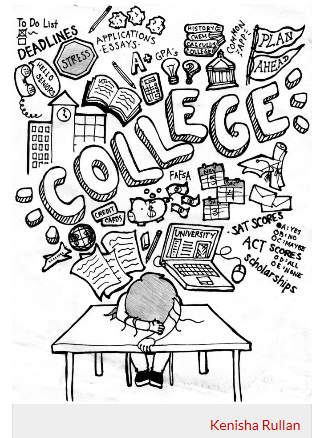  Wednesday April 66:30-9:00 PM6:30-6:45 Welcome and Overview of Evening Speaker:  Tami Brewer – IHS 6:45-7:15 Opening Panel:  Seniors Share their Perspective on the College Application ProcessModerator:  Kendall Guthrie7:20 – Special Topics3 rounds of 30-minute presentations -- 8 topics
Session 1:  7:20-7:50     Session 2:  7:55-8:25     Session 3:  8:30-9:00Notes:Resources:Ingraham High School - Counseling Page: http://ingrahamhs.seattleschools.org/services/counseling_centerPlease click on Counseling Corner link to get to the full page. College Board: http://www.collegeboard.org/Ingraham Family College Planning Night -- Special TopicsSession 1:  7:20-7:50     Session 2:  7:55-8:25     Session 3:  8:30-9:009TH GRADE – COLLEGE TIMELINESample Text --  Junior year is very important, as it should be used for you and your student to explore your options and lay a strong foundation for the application process senior year. Here are some things you can do to support your student and get on the right track.FALLEncourage your student to meet with their school counselor. They can help your student in a number of ways from making sure they are taking the right classes, to answering any questions they may have about where to start looking for schools. SUMMERMake Summer Plans. The way your student spends their summer can impact their acceptance into college. Summer work, volunteering, classes, sports, art, or internships are great ways to use some of their time off to develop new skills and become more competitive in the admissions process.10TH GRADE – COLLEGE TIMELINESample Text - Junior year is very important, as it should be used for you and your student to explore your options and lay a strong foundation for the application process senior yearFALLHelp prepare your student to take the PSAT in October. The PSAT is a preliminary test that helps students prepare for the SAT and understand what that test will be like. SUMMERMake Summer Plans. The way your student spends their summer can impact their acceptance into college. Summer work, volunteering, classes, sports, art, or internships are great ways to use some of their time off to develop new skills and become more competitive in the admissions process.Make a Final List College List- This will help map out the application plan. Prepare and take the SAT/ACT if you have not done so already. SAT and ACT exams are usually required for college admissions and they should not be taken lightly.Look over the Common Application form, which comes online August 1.  Develop a draft of your essays.11TH GRADE – COLLEGE TIMELINEJunior year is very important, as it should be used for you and your student to explore your options and lay a strong foundation for the application process senior year. Here are some things you can do to support your student and get on the right track.FALLEncourage your student to meet with their school counselor. They can help your student in a number of ways from making sure they are taking the right classes, to answering any questions they may have about where to start looking for schools. Help prepare your student to take the PSAT in October. The PSAT is a preliminary test that helps students prepare for the SAT and understand what that test will be like. Talk to your students about their classes for this year and next. Consider if Advanced Placement classes or higher level classes are an option. AP classes can be very beneficial in preparing your student for college as well as in the admissions process. You should also talk about your student’s activities outside of school.  Sports, volunteer work, and arts activities are also sought after by colleges. WINTERSAT/ACT Preparation. Once your student has taken the PSAT, you can use the scores as a guide to where your student can possibly improve. Your school counselor can help provide ways to improve your test score and how to best prepare for these tests. SPRINGBegin the college search. Look into colleges together to see what is out there. Visit Colleges.  Spring break is a great time to visit college campuses together. This is a valuable opportunity for your student to see if they want to attend a particular school or campus and ask questions about college life, classes, majors of study, and financial aid.SUMMERMake Summer Plans. The way your student spends their summer can impact their acceptance into college. Summer work, volunteering, classes, sports, art, or internships are great ways to use some of their time off to develop new skills and become more competitive in the admissions process.Make a Final List College List- This will help map out the application plan. Prepare and take the SAT/ACT if you have not done so already. SAT and ACT exams are usually required for college admissions and they should not be taken lightly.Look over the Common Application form, which comes online August 1.  Develop a draft of your essays.12TH GRADE – COLLEGE TIMELINESenior year is a busy one! Your students will be trying to balance school work, activities outside of school and the college admission process. Staying organized and keeping a clear idea of your goals and what need to be done will be very important. This process should be led by your senior but he or she will need your guidance and support. FALLHave your student meet with their school counselor. The school counselor can help submit applications and can help with timelines. They should be starting applications at this point.  Help your student stay organized and focused. Create a calendar together of all the major dates. This is a good time to think applying early for any of the schools your student has selected that accept early applications.Work on Applications- Offer to help look over the work your senior is doing on their applications. Play the role of advisor and support for them. The student needs to use their own voice and effort in filling out their applications but you can help proof read and answer questions.  Help your senior search and apply for scholarships.WINTERApply for financial aid- complete the FAFSA, a federal financial aid form, and look on each school’s websites to see what they require to apply for financial aid. Learn about the different types of financial aid and loans there are so you can better understand your student’s financial aid award when they receive it in the spring. SPRINGCollege Letters and Making Decisions- At this point your senior will be receiving responses from the colleges they applied to. Help them read through what they receive and help them make decisions regarding acceptance. Look at the financial aid packages they have been awarded and decide what makes the most sense for your student. Help your student complete the paper to accept admittance to college. You will need to accept, mail a tuition deposit, and complete some additional paperwork.SessionSessionSession TopicRoom123Speaker(s)Speaker(s)Speaker(s)The Basics of Financing College and Financial Aid.  Understanding the difference between "list price" and "net price".   How to estimate the cost for families of your income level using the College Board’s Net Price Calculator?  Types of financial aid (grants, loans, scholarships) Basics steps to apply for financial aidLibraryYYYRebecca Wonderly, Senior Counselor | Athletics Liaison | Outreach Specialist, Seattle University Student Financial Aid ServicesRebecca Wonderly, Senior Counselor | Athletics Liaison | Outreach Specialist, Seattle University Student Financial Aid ServicesRebecca Wonderly, Senior Counselor | Athletics Liaison | Outreach Specialist, Seattle University Student Financial Aid Services2a.	Finding a College that is the Right Fit, Academically, Socially and Financially—General Appeal. Balancing Academic, Social & Financial Fit.  How to handle a campus visit?  Useful books, web sites and community resourcesRoom TBD1YYTeri Thompson, Thompson College Consulting and Ingraham ParentTeri Thompson, Thompson College Consulting and Ingraham ParentTeri Thompson, Thompson College Consulting and Ingraham Parent2b.	What it takes to get into a highly-selective college. Finding the Right Fit Academically, Socially and FinanciallyRoom TBD1YTeri Thompson, Thompson College Consulting and Ingraham ParentTeri Thompson, Thompson College Consulting and Ingraham ParentTeri Thompson, Thompson College Consulting and Ingraham Parent3. 	How to use your High School years to prepare for college 
(for Freshman and Sophomore families).  Key high school courses to take (especially how much math and science).   When to take ACT, SAT, SAT Subject tests and how to prep.   Balancing extra-curricular activities.Room TBD2 YYYModerator:  TBD, IHS CounselorTBD, Ingraham Guidance CounselorLauren Gaylord, Private College CounselorModerator:  TBD, IHS CounselorTBD, Ingraham Guidance CounselorLauren Gaylord, Private College CounselorModerator:  TBD, IHS CounselorTBD, Ingraham Guidance CounselorLauren Gaylord, Private College Counselor4.	The Application Process, Timing, Tips & Where to Find Help (for Junior families). 
Key steps and timing.  When to take ACT, SAT, SAT Subject tests and how to prep.  Essays.  College planning resources – online and in the community.  Ways to use a private college counselor.Room TBD3YYYModerator:  Kendall GuthrieEmily Gallagher, Private College Counselor  Meghan Whitman, Title DREAM ProjectTBD, Ingraham CounselorTBD Susanna Cerasuolo, College MapperModerator:  Kendall GuthrieEmily Gallagher, Private College Counselor  Meghan Whitman, Title DREAM ProjectTBD, Ingraham CounselorTBD Susanna Cerasuolo, College MapperModerator:  Kendall GuthrieEmily Gallagher, Private College Counselor  Meghan Whitman, Title DREAM ProjectTBD, Ingraham CounselorTBD Susanna Cerasuolo, College Mapper5.	Understanding How Colleges Review Applications.  How applications are reviewed?  What can students do to help their application stand out?  What are common pitfalls to avoid?  Role of alumni interviews and how to prepare for them.Room TBD4YYYModerator: Geeta TeradesaiHeather Parry, Private College Counselor Tamara Long, Asst Director of Admissions, Seattle UEsther C. Weathers, Assistant Dir. of Admission, Whitman CollegeModerator: Geeta TeradesaiHeather Parry, Private College Counselor Tamara Long, Asst Director of Admissions, Seattle UEsther C. Weathers, Assistant Dir. of Admission, Whitman CollegeModerator: Geeta TeradesaiHeather Parry, Private College Counselor Tamara Long, Asst Director of Admissions, Seattle UEsther C. Weathers, Assistant Dir. of Admission, Whitman College6.	Running Start.  How does it work (incl. costs, college credit)?  How does Running Start fit into college planning & enrollment?  How can it save money on college?Room TBD5YChelsea Good, Director of Running Start at North Seattle CollegeTBD-Brenton Bennett, Running Start Ingraham Graduate now at 4 YR.Chelsea Good, Director of Running Start at North Seattle CollegeTBD-Brenton Bennett, Running Start Ingraham Graduate now at 4 YR.Chelsea Good, Director of Running Start at North Seattle CollegeTBD-Brenton Bennett, Running Start Ingraham Graduate now at 4 YR.7.	Post-secondary Options - With a Career and Technical Training Bent.  Options for Apprenticeships.  Understanding different types of Community College technical programs.  Juan + Jen-ai to provide more details for this session description.Room TBD6YYSusan Shanahan, Title, North Seattle CollegeSusan Shanahan, Title, North Seattle CollegeSusan Shanahan, Title, North Seattle College8.	Playing Sports in College.  Maintaining eligibility. D1 vs. D3. Recruiting. Playing at Community Colleges even if working on GED. Room TBD7YYJen-ai DeCano, TitleJen-ai DeCano, TitleJen-ai DeCano, Title